  Ҡ А Р А Р 					                             ПОСТАНОВЛЕНИЕ31 март  2021 й.                                         № 5                31 марта  2021 г.Об определении Дня чистоты на территории сельского поселения Дмитриевский сельсовет муниципального района Благоварский район Республики Башкортостан      В целях создания условий для комфортного проживания и повышения уровня благоустройства населенных пунктов  сельского поселения Дмитриевский сельсовет муниципального района Благоварский район Республики Башкортостан на основании Указа Главы Республики Башкортостан о проведении Дней чистоты:    1.Определить едиными «днями чистоты» на 2021 год на территории сельского поселения: день недели - пятница, часы проведения – с 14.00 до 16.00.     2.Рекомендовать руководителям хозяйств,  учреждений и организаций всех форм собственности:- принять меры по приведению в надлежащий порядок рабочих мест, производственных помещений, общественных и жилых зданий, дворов, улиц, дорог, территорий населенных пунктов и придорожных лесополос, закрепленных за организациями и учреждениями;- обеспечить проведение «дней чистоты» по очистке, озеленению и содержанию аллей, придомовых территорий населенных пунктов, по благоустройству территорий объектов образования, здравоохранения, культуры, физкультуры и спорта.     3.Утвердить состав организационного комитета по подготовке и проведению Дней чистоты населенных пунктов на териитории сельского поселения Дмитриевский сельсовет муниципального района Благоварский район Республики Башкортостан(приложение №1).     4. Закрепить за организациями и учреждениями территории сельского поселения в целях очистки и благоустройства (приложение № 2).    5. Контроль за исполнением настоящего распоряжения оставляю за собой.  Глава сельского поселения				Н.Н. Аминова                                                                                     Приложение № 1к постановлению администрации сельского поселения № 5 от 31.03.2021 г.                                                 С О С Т А Ворганизационного комитета по подготовке и проведению Года эстетики населенных пунктов на территории сельского поселения Дмитриевский сельсовет муниципального района Благоварский район Республики Башкортостан1.Аминова Наталья Николаевна-       руководитель группы, Глава СП2.Гизатуллина Светлана Загитовна-  заместитель руководителя группы,                                                     Заведующая филиалом МОБУ СОШ 	С.Первомайский ООШ д.Дмитриевка3.Мухамадиева Светлана Фагимовна-  секретарь рабочей группы,                                                            управляющий делами СП4.Малыхина Тагазима Нутфулловна.-     член рабочей группы,                                                 Заведующая Дмитриевским ФАП5. Сиренко Гульмира Фанисовна.-     член рабочей группы,                                                 Заведующая Алкинским ФАП                                                                                     Приложение № 2к постановлению администрации сельского поселения № 5 от 31.03.2021 г.Закрепленные участки за учреждениями и организациями на территории сельского поселения Дмитриевский сельсовет Глава сельского поселения                                                    Н.Н. Аминова              Приложение                                                                                                       к постановлению Благоварский район РБ                                                                                                                                      №   5   от «31   »  03         2021 годад.6-е Алкино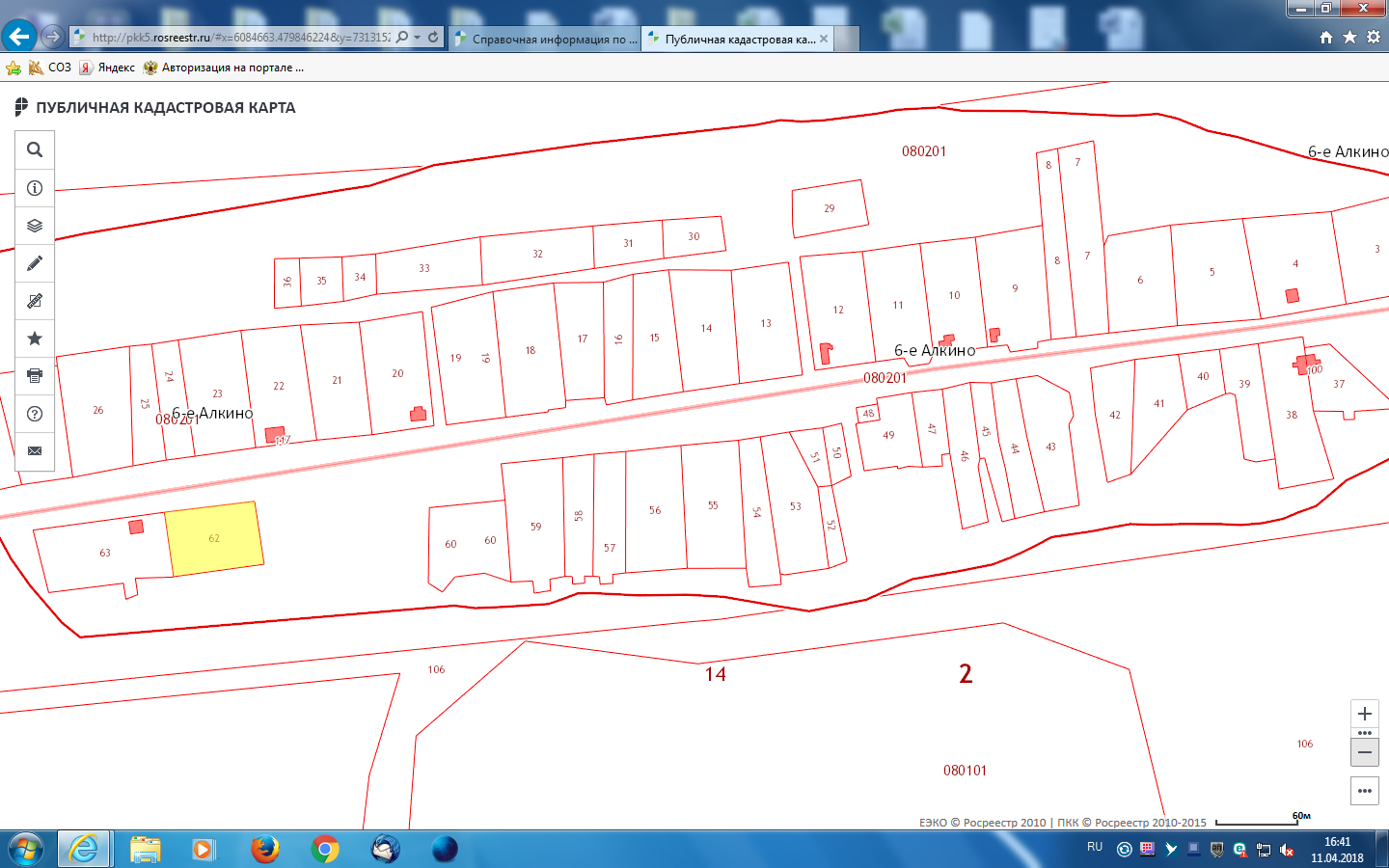                                                                                                                                  Приложение                                                                                                       к постановлению Благоварский район РБ                                                                                                                                      №  5    от «31   » 03        2021 года д.Дмитриевка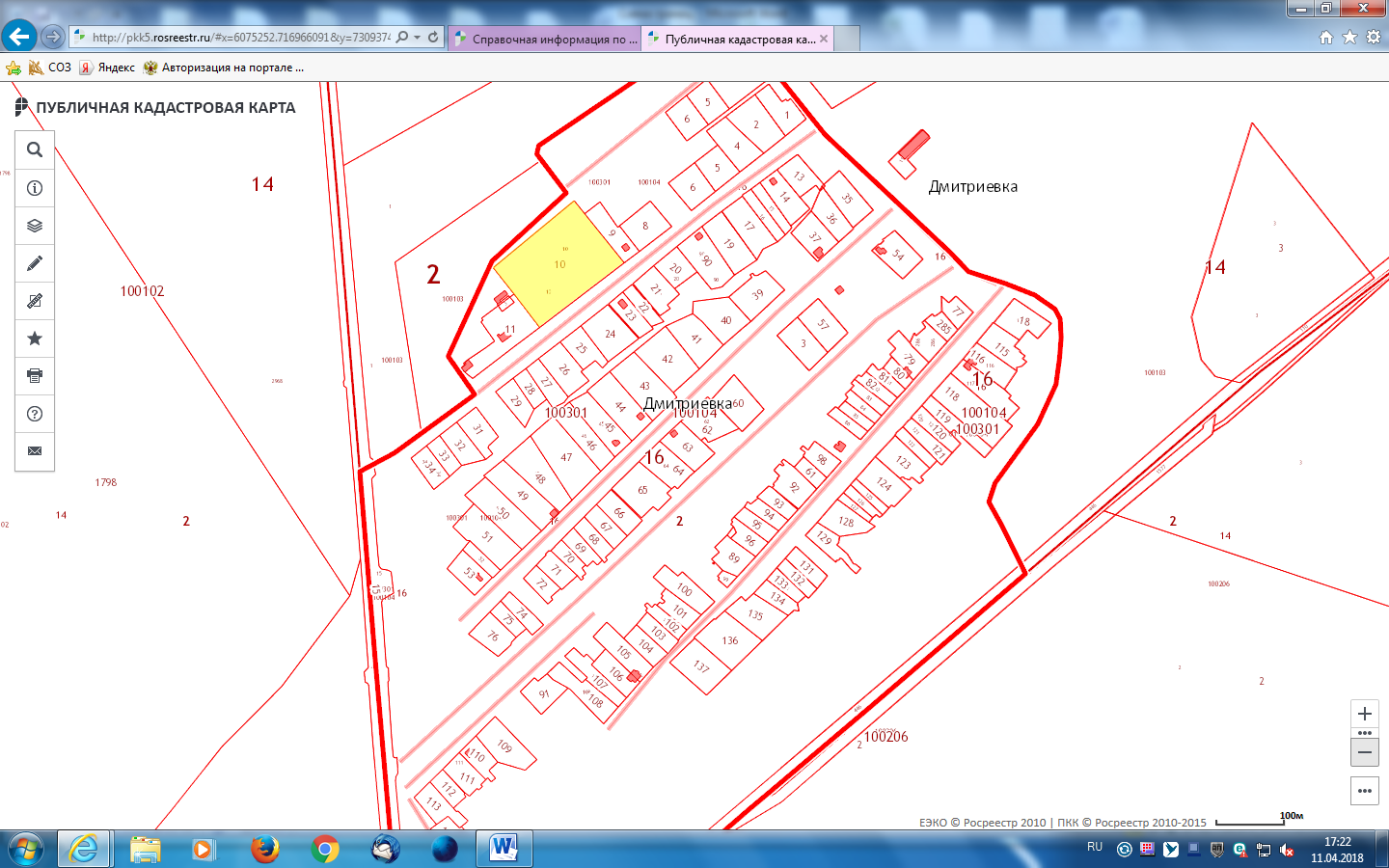 БАШКОРТОСТАН  РЕСПУБЛИКАhЫБЛАГОВАР РАЙОНЫМУНИЦИПАЛЬ РАЙОНЫНЫҢ ДМИТРИЕВСКИЙ АУЫЛ СОВЕТЫ                  АУЫЛ БИЛӘМӘҺЕ ХАКИМИӘТЕ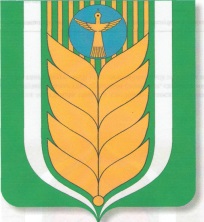 РЕСПУБЛИКА БАШКОРТОСТАНАДМИНИСТРАЦИЯ СЕЛЬСКОГО ПОСЕЛЕНИЯ ДМИТРИЕВСКИЙ СЕЛЬСОВЕТ МУНИЦИПАЛЬНОГО РАЙОНА БЛАГОВАРСКИЙ РАЙОН452749,Дмитриевка  ауылы Мәктеб урамы, 5Тел. (34747) 41-8-40452749, д.Дмитриевка, ул. Школьная, 5Тел. (34747) 41-8-40№ п/пНаименование организацийЗакрепленные участки1Администрация СП Дмитриевский сельсоветПрилегающая территория д.Дмитриевка ул.Школьная д.52МОБУ СОШ 	С.Первомайский ООШ д.ДмитриевкаПрилегающая территорияд.Дмитриевка ул.Школьная д.73Дмитриевский ФАППрилегающая территория д.Дмитриевка ул.Комиссарова 33пом14Алкинский ФАППрилегающая территорияд.6-е Алкино ул.Речная д.7пом15Почта РоссииПрилегающая территория д.Дмитриевка ул.Школьная д.5 6ИП КФХ Миннигалин И.З.Прилегающая территория д.Дмитриевка ул.Школьная д.17ОО «Хотей+»Прилегающая территория д.Дмитриевка ул.Комиссарова 13 ; д.6-е Алкино ул.Речная д.13